East Central Minnesota Chorale ScholarshipDear Director and High School Counselor,For the past several years, East Central Minnesota Chorale has supported interest in choral music.  Toward that end we have offered a $500.00 scholarship to graduating seniors in East Central Minnesota.Please review your list of graduating seniors and offer this application to those who fit the following criteria.A student who exemplifies the ideals of a student in choral musicA student who will sing in their college choir though they may not major in musicSomeone who has demonstrated leadership abilities in their choirThe ECMC deeply appreciates the work of high school choral directors as they foster a love of choral music and looks forward to receiving your scholarship applications.This form and concert information are available at our website: http://www.eastcentralmnchorale.org More information about the Chorale is also available through the Facebook link on our website. High school students are invited to audition for the ECMC. Each year we have a number of high school students who have a strong interest in choral performance and, in addition to their high school choral experience, sing with the ECMC. If you have any students with strong voices who are considering singing in a college choir, auditioning for and singing with the ECMC is a strong step in that direction. Membership in the ECMC is not necessary to receive the scholarship; audition information is available on our website. Sincerely, ECMC Board of Directors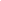 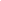 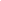 SCHOLARSHIP INFORMATIONThis scholarship is open to all high school seniors within East Central Minnesota who have participated in their high school choral music program AND plan on continuing to sing in their college choir.  You DO NOT have to be a music major to receive this award.The $500.00 scholarship will be announced and presented at the Scholarship Concert presented by the East Central Minnesota Chorale on Sunday, February 28, 5:00 pm, in the Performing Arts Center at Cambridge-Isanti High School.  The actual scholarship will be awarded upon completion of the first semester of college with transcript verification of participation in the college choir.  You, along with all other students, will be invited to attend this concert free of charge.All applications can be sent electronically to Joanne Ploetz at joanneploetz@gmail.com or by mail to Joanne Ploetz 4075 437th St., Harris, MN  55032Applications must be received by  February 1, 2017Be sure to include all materials:	Your filled out application form	Your personal statement sheet	Your director’s evaluation formIncomplete or late applications will not be considered.After reviewing all applications, the scholarship committee may request a personal interview.TO BE COMPLETED BY HIGH SCHOOL DIRECTORName of School_______________________ Name of director_______________________________Name of student applying for scholarship________________________________________________I have known the applicant in the following capacity (check all that are applicable):	__________Member of an ensemble	__________Private student	__________Other (please specify):_______________________________________________I have known the applicant for  ____________years    ___________monthsCompared to other students you have known in the past, please rate the applicant:Is there anything else you would like us to know about this student?________________________________________________________________________________________________________________________________________________________________________________________________________________________________________________________________________________________________________________________________________________________________________               _______________________
Print Name                                            Position________________________               _______________________Signature                                                Institution________________________               _______________________Date                                                       Address________________________               _______________________Phone                                                     City/State/ZipTO BE COMPLETED BY STUDENT:  Please print all information_____________________________________________________      ______________________First Name       M.I.      Last Name                                                           Today's date_____________________________    ____________________________   _________________Name of parent of guardian                   email address                                    Phone Number_______________________________          ______________________       ________________Street Address                                                City			          State & Zip Code____________________________________                  _________________________________Name of High School				             Name of HS Choral DirectorAcademic Honors Received:_______________________________________________________MUSIC EXPERIENCEHow many years have you participated in high school choir?______________________________Name of non-performance music courses that you have completed:______________________________________________________________________________ What years did you participate in MSHSL Contest  and what ratings did you receive?______________________________________________________________________________Name any high school musical productions that you may have participated in and the years.______________________________________________________________________________Name the various honor choirs that you have participated in and the years. (All-State, All-Conference, Unum Vox, etc)_______________________________________________________________________________What solo or ensemble experience have you had outside of school. (church choir, cantering, ECMC, etc)________________________________________________________________________________What volunteer experiences have you participated in?_____________________________________________________________________________________________________________________PERSONAL STATEMENTOn a separate piece of paper, answer the following questions in one page or less:How music has been a part of your life and why it has been important?What do yo feel music contributes to a person's life and to the life of a community?What college will you attend; how will you incorporate music into your college career and beyond?  ExcellentGoodFairPoorMusicianshipPerformance: Technical proficiency Music leadership potentialMaturityAcademic growthPersonal growth